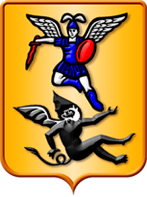 ЛЕТНИЙ МОЛОДЁЖНЫЙ МАРАФОН«Здоровый Архангельск»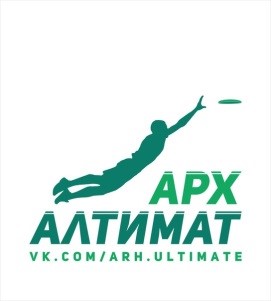 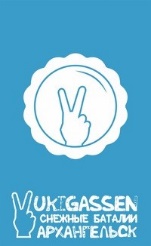 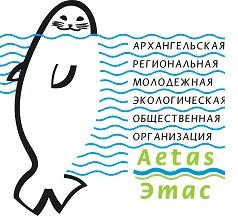 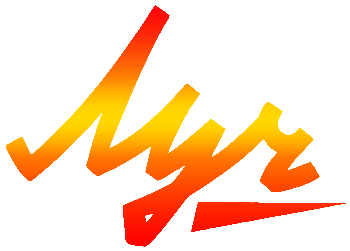 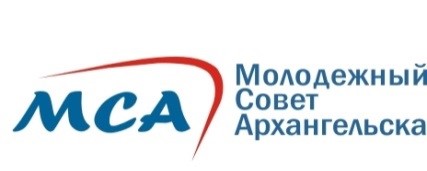 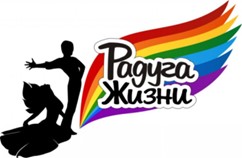 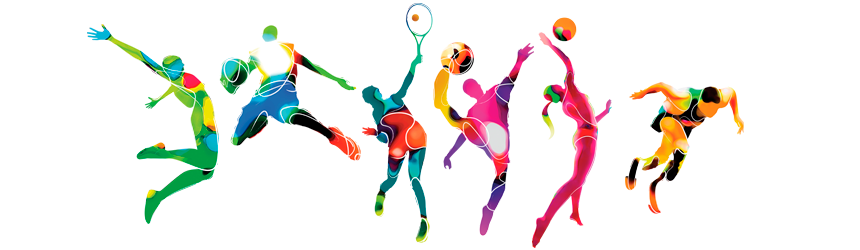 ИюньИюльАвгустДата событияСобытиеМесто, время Контактное лицо(позвони и запишись)01,02, 05.06.2017Городской  турнир «Настольный теннис во дворе»Соломбальский округ01 июня - ул. Советская, 17 кор.2  02 июня - ул. Советская, 32-3405 июня – ул. Кр. Партизан, 18В 15.00 часовЛеонид Александрович Курбатов, главный судья 1 категории, 8 -911-590-18-7906-08.06.2017Городской  турнир «Настольный теннис во дворе»Северный округ06 июня - ул. 40 лет В.Победы, 507 июня - ул. Ильича, 2 кор. 108 июня - ул. Ильича, 43 к.1,2,3,4В 15.00 часовЛеонид Александрович Курбатов, главный судья 1 категории, 8 -911-590-18-7909, 13, 14.06.2017Городской  турнир «Настольный теннис во дворе»Ломоносовский округ09 июня - пр. Московский, 4 кор.1 13 июня - ул. Тимме, 214 июня - ул. Воскресенская, 112  В 15.00 часов Леонид Александрович Курбатов, главный судья 1 категории, 8 -911-590-18-7910-11.06.2017Чемпионат
г. Архангельска по пляжному волейболуОктябрьский округ,городской пляжВ 10.00 часовЭдуард Васильевич Лудков,Председатель городской Федерации по волейболу,8-921-720-27-8712.06.2017Открытие Олимпийских игр в МаймаксеМаймаксанский округПлощадка у МУК  КЦ «Маймакса», Лесотехническая 1В 16.00 часовЕкатерина Ордина, 89502561491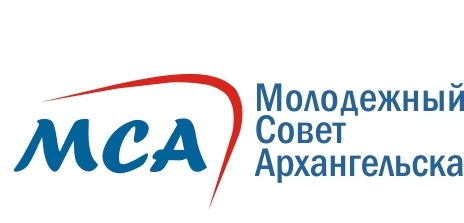 15, 16, 19. 06.2017Городской  турнир «Настольный теннис во дворе»Октябрьский округ15 июня – ул. Аэропорт, 7 и 916 июня – ул. Тимме, 16 кор. 119 июня – ул. Дзержинского, 25 к.2В 15.00 часовЛеонид Александрович Курбатов, главный судья 1 категории, 8 -911-590-18-7916-18.06.2017Соревнования по мини-футболуМаймаксанский округСпортивная площадка у МБОУ СШ № 68, Менделеева, 19Екатерина Ордина, 89502561491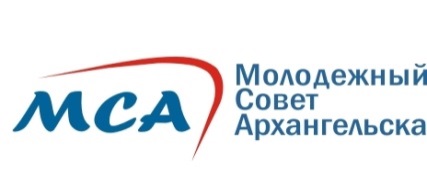 16-18.06.2017Соревнования по конным видам спортаостров Краснофлотский Наталья Владимировна Порофиева,8-921-294-48-41 Клуб любителей лошадей18.06.2017Игровая программа для подростковСоломбальский округКемская, 5С 12.00 до 14.00 часовВалерия Малышевская, 8-900-911-06-65,ТОС «Кемский»20-22.06.2017Городской турнир «Настольный теннис во дворе»Округ Майская Горка20 июня – ул. Галушина, 921 июня – пр. Первомайская, 322 июня – ул. Федора Абрамова,14В 15.00 часовЛеонид Александрович Курбатов, главный судья 1 категории, 8 -911-590-18-7924-25.06.2017Чемпионат по пляжному волейболу Октябрьский округ,городской пляжВ 10.00 часовЭдуард Васильевич Лудков,Председатель городской Федерации по волейболу,8-921-720-27-8723-25.06.2017Соревнования по волейболуМаймаксанский округПлощадка у МУК  КЦ «Маймакса», Лесотехническая, 1Екатерина Ордина, 89502561491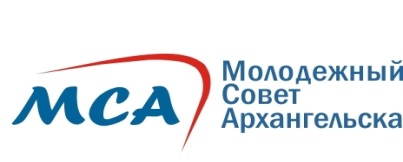 23, 26, 27.06.2017Городской  турнир «Настольный теннис во дворе»Маймаксанский округ23 июня - ул. Кап. Хромцова, 3 к.1 26 июня. - ул. Буденого. 16               27 июня - ул. Школьная. 84 кор. 2  В 15.00 часовЛеонид Александрович Курбатов, главный судья 1 категории, 8 -911-590-18-7924.06.2017Молодежный open-air «Фестиваль воздушных змеев»Рекреация Набережной Северной Двины в районе пл. Мира14:00 – 22:00Диана Строганова, 8-953-268-43-0924.06.2017Молодежный танцевальный баттлРекреация Набережной Северной Двины в районе пл. Мира14:00 – 18:00Андрей Мелехов, 8-960-016-00-11, молодежная общественная организация «Радуга жизни»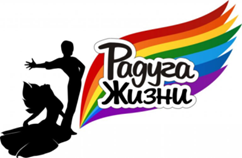 25.06.2017Молодежный танцевальный марафон (баттлы, мастер-классы, показательные выступления)Поморская, 9(парковка у ЦУМа)Андрей Мелехов, 8-960-016-00-11, молодежная общественная организация «Радуга жизни»25.06.2017Игровая программа «Детство без гаджетов» - чемпионат по метанию телефоновЛомоносовский округВ 12.00 часовЗамина Назарова, 89523093825, 25.06.2017 Открытая тренировка по паркуруОктябрьский округПлощадка у школы №10, Воскресенская, 95, корпус 3 В 12.00 часовПавел Помялов, 8-953-264-50-05 27.06.2017Турнир по настольному теннисуОктябрьский округул. Гагарина,11(Клуб настольного тенниса «ТОПС»)В 17.00 часовДмитрий Кучумов 89502528676  
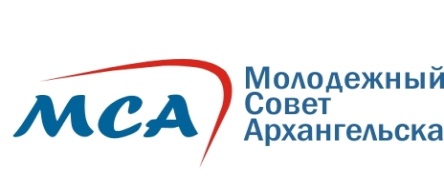 28-30.06.2017Городской  турнир «Настольный теннис во дворе»Округ Варавино-Фактория28 июня – ул. Воронина, 30 кор.2-4  29 июня – ул. Воронина, 45 кор. 130 июня – пр. Ленинградский, 243  В 15.00 часов Леонид Александрович Курбатов, главный судья 1 категории, 8 -911-590-18-79Вторник, воскресеньеОткрытые тренировки по флаинг диску алтимат-клуба FloundersОктябрьский округПлощадка у школы №11, пр. Советских Космонавтов, 153В 19.00 часовАнтон Котельников, 89600090725http://0s.ozvs4y3pnu.nblz.ru/arh.ultimate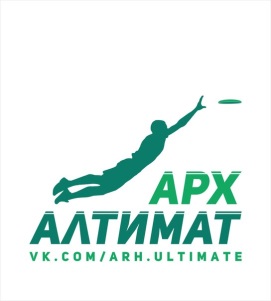 Каждое воскресеньеТанцевальные площадки, open-airОктябрьский округпл. МираС 16.00 до 19.00  часовАндрей Мелехов, 8-960-016-00-11, молодежная общественная организация «Радуга жизни»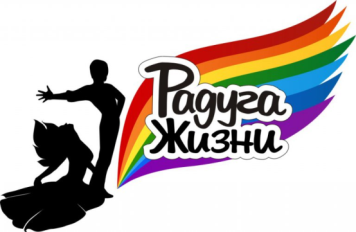 Дата событияСобытиеМесто, времяКонтактное лицо(позвони и запишись)01.07.2017Открытая тренировка по «Юкигассен» (Снежная битва)Октябрьский округПлощадка у Дома молодежи, ул. Шубина 9В 16.00 часовПавел Помялов, 8-953-264-50-05 01.07.2017Турнир по стритболуПлощадка у школы №45, Садовая, 61В 13.00 часовАлексей Митенев8-903-152-46-2602.07.2017Закрытие Олимпийских игр в МаймаксеМаймаксанский округПлощадка у МУК  КЦ «Маймакса», Лесотехническая, 1Екатерина Ордина, 8950256149113-19.07.2016Летняя экологическая школад. Зехнова, Кенозерский национальный парк, Плесецкий районАнастасия Кочнева, 7(902) 194-8363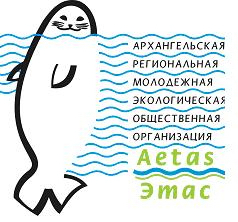 15.07.2017Открытая тренировка по паркуруОктябрьский округПлощадка у школы №10, Воскресенская, 95, корпус 3 В 12.00 часовПавел Помялов, 8-953-264-50-05 16.07.2016Открытая тренировка по «Юкигассен» (Снежная битва)Октябрьский округПлощадка у Дома молодежи, ул. Шубина, 9. В 16.00 часовПавел Помялов, 8-953-264-50-05 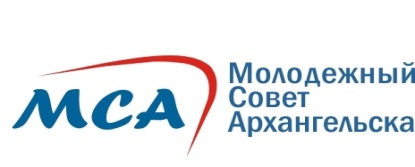 26-28.07.2017Городской турнир «Настольный теннис во дворе»Исакогорский округ 26 июля - ул. Вычегодская, 11         27 июля - ул. Лахтинское. шоссе, 18 28 июля в 15.00 час. - ул. Дежневцев, 7-8  В 15.00 часовЛеонид Александрович Курбатов, главный судья 1 категории, 8 -911-590-18-7928.07.2016ИгротекаЛомоносовский округул. Шубина, 9(Дом молодежи)В 19.00 часовПескова Анна, 8- 911- 879-56-51, добровольческий отряд «Титаны»29.07.2017Молодежный танцевальный марафон (мастер-классы, баттлы, показательные выступления)Октябрьский округпл. МираС 16.00 до 19.00  часовАндрей Мелехов, 8-960-016-00-11, молодежная общественная организация «Радуга жизни»30.07.2017Квест «Морские истории»Ломоносовский округУл. Поморская, 9(ЦУМ)В 15.00 часовДмитрий Кучумов 89502528676, 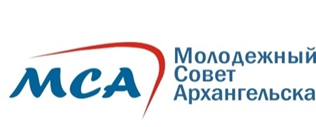 30.07.2017Чемпионат по пляжному волейболу Октябрьский округ,городской пляжВ 10.00 часовЭдуард Васильевич Лудков,Председатель городской Федерации по волейболу,8-921-720-27-87Каждое воскресеньеТанцевальные площадки, open-airОктябрьский округпл. МираС 16.00 до 19.00  часовАндрей Мелехов, 8-960-016-00-11, молодежная общественная организация «Радуга жизни» 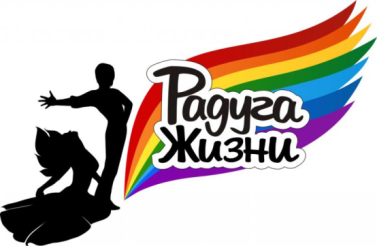 Суббота, воскресеньеТренировочные занятия по настольному теннисуСоломбальский округКемская, 5Валерия Малышевская,  8-900-911-06-65,ТОС «Кемский»Каждая среда и субботаИгры и соревнования по волейболу, пионерболу, минифутболу, стрит-болу, площадка настольных игрЦигломенский округПлощадка  у МУК КЦ «Цигломень», ул. Севстрой, 2В 17.00 часовЕлена Медведева, 476-138Вторник, воскресеньеОткрытые тренировки по флаинг диску алтимат-клуба FloundersОктябрьский округПлощадка у школы №11, пр. Советских Космонавтов, 153В 19.00 часовАнтон Котельников, 89600090725http://0s.ozvs4y3pnu.nblz.ru/arh.ultimate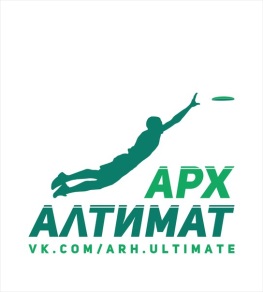 Дата событияСобытиеМесто, времяКонтактное лицо(позвони и запишись)02 – 18.08.2017 Цикл спортивных, познавательных, народных танцевальныхигровых программ, викторин, конкурсов «Лето – это ты и я»Округ Варавино-ФакторияПлощадка скверана пересечении пр. Ленинградский и ул. ВоронинаВ 11.00 часовКонстантин Бойцов,8-950-252-66-5505.08.2016ИгротекаЛомоносовский округул. Шубина, 9(Дом молодежи)В 17.00 часовПескова Анна, 8- 911- 879-56-51, добровольческий отряд «Титаны»05-06.08.2017Чемпионат по пляжному волейболу в личном турнире «Король
и королева пляжа»Октябрьский округ,городской пляжВ 10.00 часовЭдуард Васильевич Лудков,Председатель городской Федерации по волейболу,8-921-720-27-8705-06.08.2017Чемпионат «Юкигассен» (Снежная битва)Площадка у школы №11, пр. Советских Космонавтов, 153В 12.00 часовПавел Помялов, 8-953-264-50-05 Молодежный совет Архангельска12.08.2016Молодежный спортивный праздник «Выше своего предела»Октябрьский округСтадион «Труд»В 14.00 часовМария Валуйских ,  8-999-250-37-75, 12.08.2017Кубок Архангельска по флаинг диску (Алтимат фрисби)Соломбальский округСтадион «Волна»,В 10.00 часовАнтон Котельников, 89600090725http://0s.ozvs4y3pnu.nblz.ru/arh.ultimate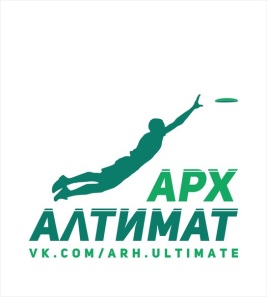 13.08.2017Игровая программа «Детство без гаджетов» - чемпионат по метанию телефоновСоломбальский округ В 12.00 часовЗамина Назарова, 89523093825, 19.08.2016Молодежный танцевальный марафон (мастер-классы, баттлы, показательные выступления)Октябрьский округпл. МираС 16.00 до 19.00  часовАндрей Мелехов, 8-960-016-00-11, молодежная общественная организация «Радуга жизни»20.08.2016ИгротекаЛомоносовский округул. Шубина, 9(Дом молодежи)В 18.00 часовПескова Анна, 8- 911- 879-56-51, добровольческий отряд «Титаны»27.08.2017Игровая программа «Детство без гаджетов» - чемпионат по метанию телефоновИсакогорский округВ 12.00 часовЗамина Назарова, 89523093825, 31.08.2017Финал турнира «Настольный теннис во дворе»стадион «Динамо» В 11.00 часовЛеонид Александрович Курбатов, главный судья 1 категории, 8 -911-590-18-79 Каждое воскресеньеТанцевальные площадки, open-airОктябрьский округпл. МираС 16.00 до 19.00  часовАндрей Мелехов, 8-960-016-00-11, молодежная общественная организация «Радуга жизни»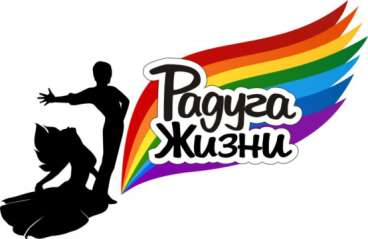 Вторник, воскресеньеОткрытые тренировки по флаинг диску алтимат-клуба FloundersОктябрьский округПлощадка у школы №11, пр. Советских Космонавтов, 153В 19.00 часовАнтон Котельников, 89600090725http://0s.ozvs4y3pnu.nblz.ru/arh.ultimate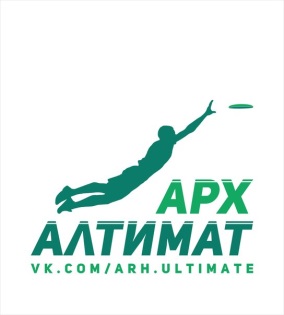 Каждая среда и субботаИгры и соревнования по волейболу, пионерболу, минифутболу, стрит-болу, площадка настольных игрЦигломенский округПлощадка  у МУК КЦ «Цигломень», ул. Севстрой, 2В 17.00 часовЕлена Медведева, 476-138